УТВЕРЖДАЮ: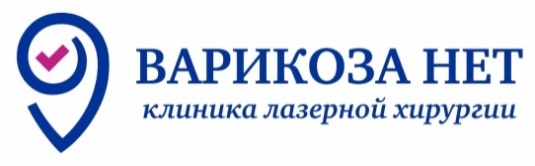 Директор ОП г. Тула ООО ПокровМед______________Шиндарикова С. Ю.01.09.2023г.ИНФОРМАЦИЯ О ПЕРЕЧНЕ КАТЕГОРИЙ ПОТРЕБИТЕЛЕЙ, ИМЕЮЩИХ ПРАВО НА ПОЛУЧЕНИЕ ЛЬГОТ, А ТАКЖЕ ПЕРЕЧЕНЬ ЛЬГОТ, ПРЕДОСТАВЛЯЕМЫХ ПРИ ОКАЗАНИИ ПЛАТНЫХ МЕДИЦИНСКИХ УСЛУГВ Обществе с ограниченной ответственностью «Варикоза нет» установлены льготы:Льготы не предусмотрены для потребителей, не подпадающих под указанные выше категории или не предоставивших информацию, необходимую для подтверждения права на льготыКатегория потребителей, имеющих право на льготыПеречень льгот, предоставляемых при оказании платных медицинских услугИнформация, необходимая для предоставления и подтверждения права на льготыЛица, достигшие пенсионного возрастаСкидка до 20% от цены прайса на все виды услугПенсионное удостоверение 